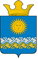 ДумаСладковского сельского поселенияСлободо-Туринского муниципального районачетвертого созываРЕШЕНИЕО направлении в Контрольный орган Слободо-Туринского муниципального района предложений по проведению контрольных и эксперто-аналитических мероприятий в Сладковском сельском поселении в 2018 году.       Рассмотрев письмо Контрольного органа Слободо-Туринского муниципального района от 16.11.2017 года № 163, Дума Сладковского сельского поселения      РЕШИЛА:     1. Внести в Контрольный орган Слободо-Туринского муниципального района предложение о включении в план работы Контрольного органа на 2018 год мероприятия по проведению контрольной проверки расходования средств местного бюджета, направляемых в форме субсидий на финансовое обеспечение муниципального задания на оказание услуг в 2017 году, муниципальным бюджетным учреждением культуры “Сладковский культурно-досуговый центр”, подведомственным Сладковскому сельскому поселению, и его соблюдение.     Объект контрольного мероприятия - муниципальное бюджетное учреждение культуры “Сладковский культурно-досуговый центр”.     Контрольное мероприятие провести во 2 квартале 2018 года.      Проверяемый период - 2017 год.2. Направить настоящее решение в Контрольный орган Слободо-Туринского муниципального района.3. Контроль за исполнением настоящего решения оставляю за собой.Председатель ДумыСладковского сельского поселения                           В.А.ПотаповаОт30.11.2017 № 25                                              с.Сладковское